CGDI Prog BMWキープログラマーのFEM BDC認可を取得する方法BMW FEM / BDC機能は、CGDI Prog BMW MSV80キープログラマーに含まれていません！ あなたのデバイスがBMW CAS1、CAS2、CAS3 CAS4 / CAS 4+しかサポートしていないが、FEM / BDC機能が必要な場合は、CGDI FEM / BDC認可のためにSK222-S（19230円を追加支払い）を注文することができます。（jobdiiカスタマーサービスに連絡してください）CGDI Prog FEM BDC権限を取得する方法：まず、CGDI Progソフトウェアをアクティブにする必要があります。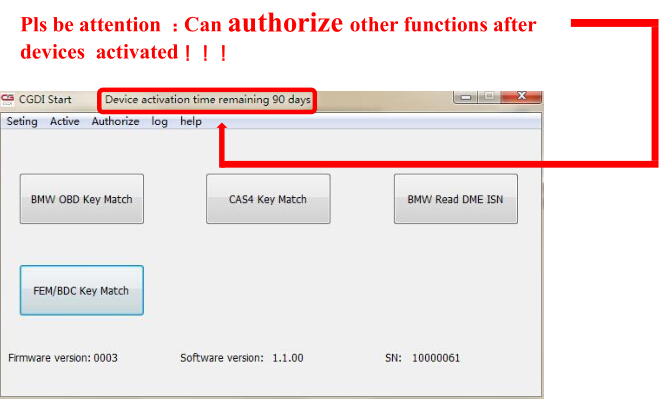 CGDIソフトウェアを開き、「FEM / BDCキーマッチ」を選択します。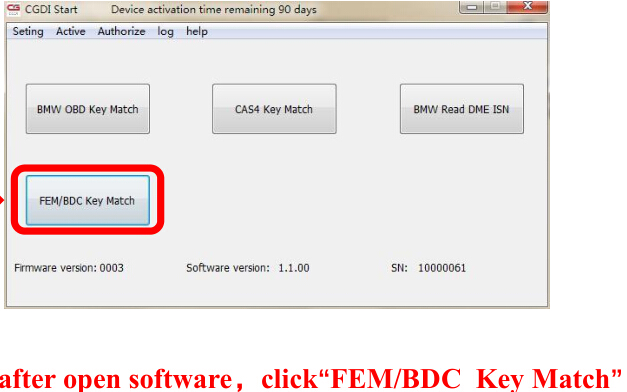 CGDIが「Feature is unauthorized」を表示されると、その機能はまだアクティブ化されていないことを意味します。「OK」をクリックして続行します。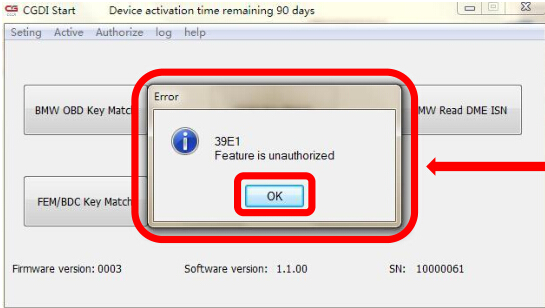 「Authorize」を選択します。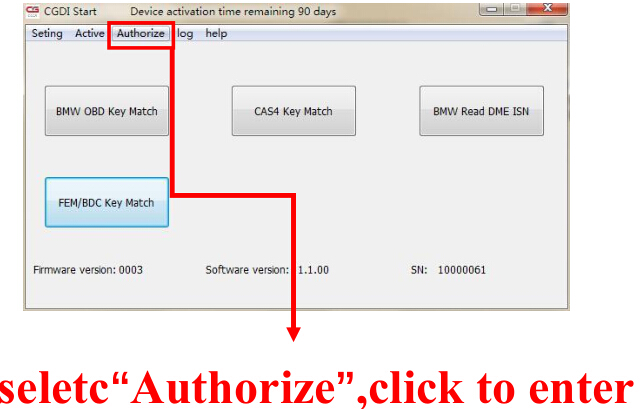 jobdii.jpのエンジニアにS / Nコードをコピーしてください。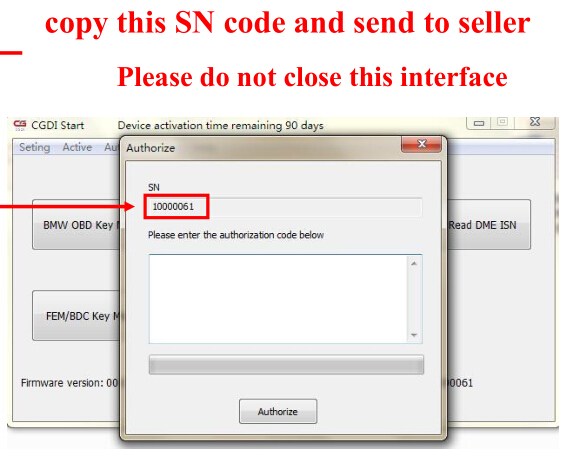 認証コードをお送りします。コードを貼り付け、「Authorize」をクリックします。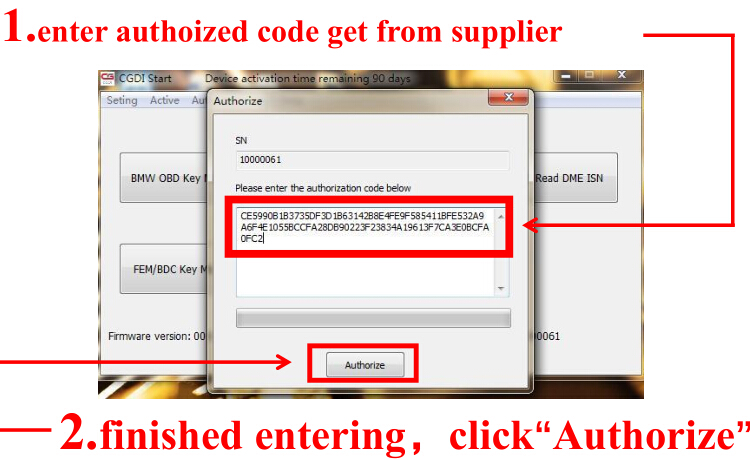 認証　成功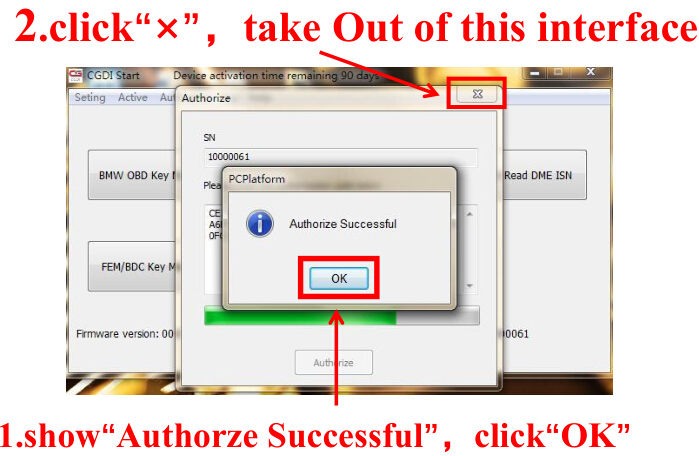 ソフトウェアを再起動し、「FEM / BDCキーマッチ」を選択し、「入力」をクリックします。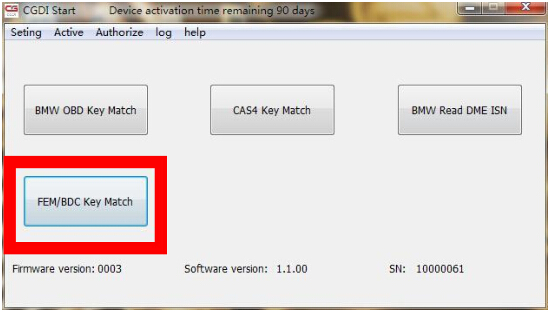 CGDI ProgキープログラマーのFEM / BDC機能メインインターフェース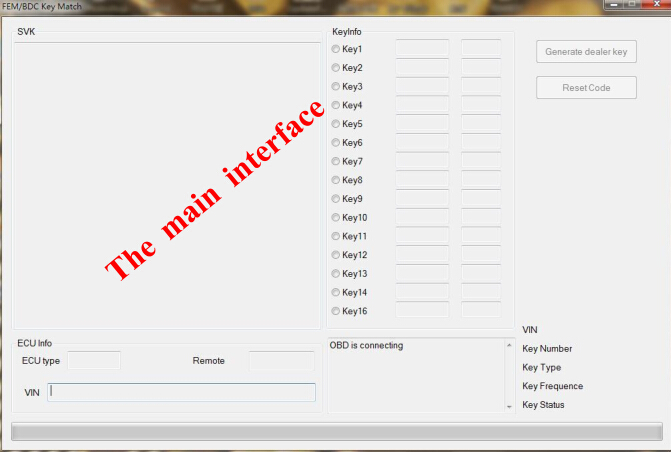 